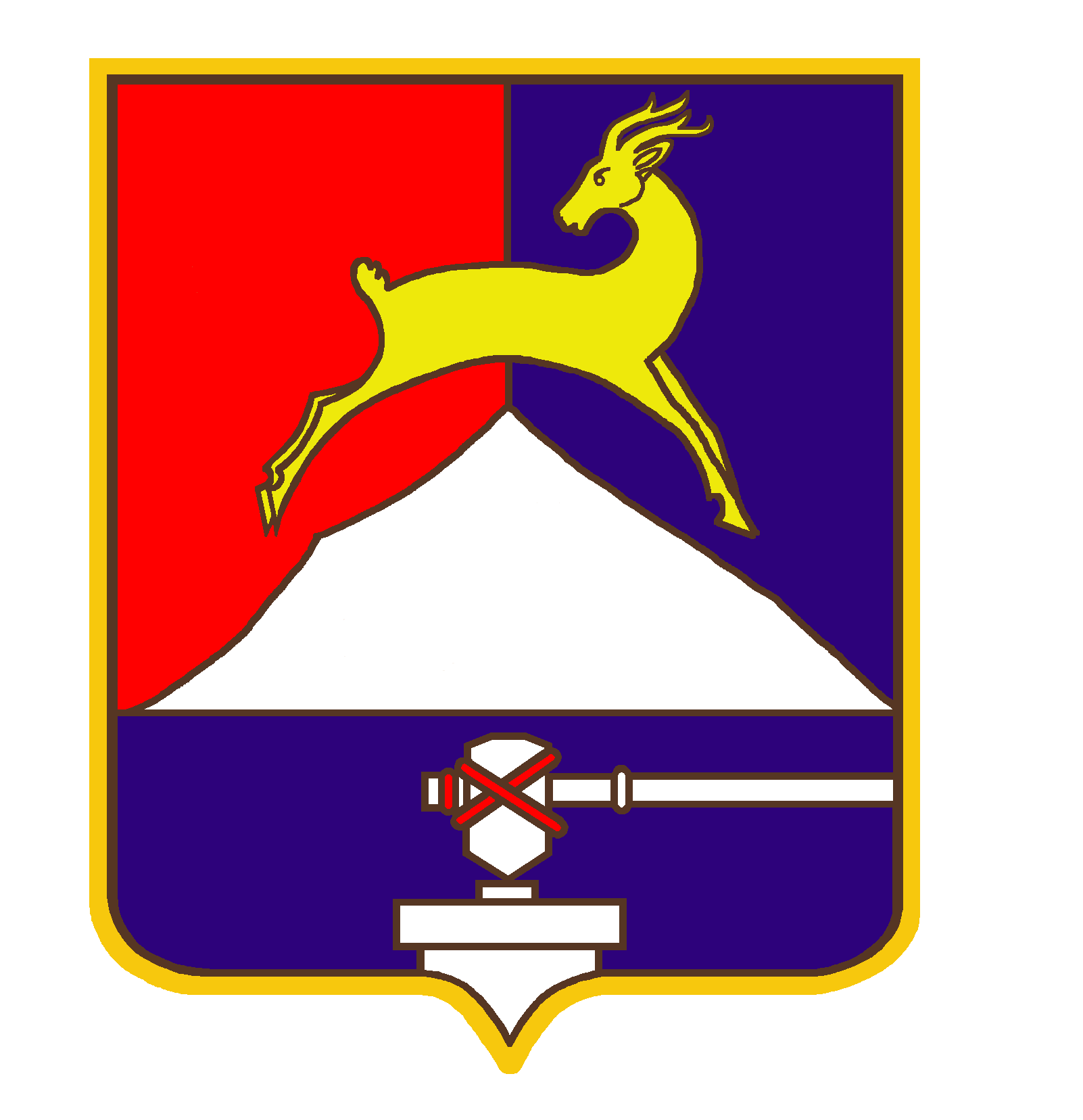 СОБРАНИЕ  ДЕПУТАТОВУСТЬ-КАТАВСКОГО ГОРОДСКОГО ОКРУГАЧЕЛЯБИНСКОЙ ОБЛАСТИШестнадцатое заседаниеРЕШЕНИЕот 23.12.2013       №  180                                                        г. Усть-Катав   О внесении изменений в Положение об установлении систем оплаты труда работников муниципальных учреждений, подведомственных МКУ «Управление образования Усть-Катавскогогородского округа», утверждённое решением Собрания депутатов Усть-Катавского городского округа от 26.11.2010г  №220 В соответствии с Федеральным законом от 06.10.2003 № 131-ФЗ «Об общих принципах организации местного самоуправления в Российской Федерации»,  Федеральным законом от 29.12.2012 № 273-ФЗ «Об образовании»,  Постановлением Правительства Челябинской области от 11.09.2008  № 275-П «О введении новых систем оплаты труда работников областных государственных учреждений и органов государственной власти Челябинской области, оплата труда которых в настоящее время осуществляется на основе Единой тарифной сетки по оплате труда работников областных государственных учреждений», решением Собрания депутатов Усть-Катавского городского округа от 30.09.2010 № 184 «Об утверждении Положения об установлении систем оплаты труда работников муниципальных бюджетных учреждений, оплата труда которых в настоящее время осуществляется на основе Единой тарифной сетки, Уставом Усть-Катавского городского округа, Собрание депутатов                                                    	РЕШАЕТ:1.Внести изменения в решение Собрания Депутатов Усть-Катавского городского округа от 26.11.2010г. №220 « Об утверждении  Положения об оплате труда работников муниципальных учреждений, подведомственныхМКУ «Управление образования Усть-Катавского городского округа»  (далее- Положение):1.1.Абзац третий пункта 24 изложить в новой редакции:«Должностные оклады заместителей руководителей и главных бухгалтеров, оплата труда которых осуществляется за счет средств федерального бюджета и областного бюджета, устанавливается руководителем на 10-30 процентов ниже должностных окладов руководителей этих учреждений»1.2. Пункт 24 дополнить абзацем четвертым следующего содержания:«Предельные должностные оклады заместителей  руководителей по АХЧ и главных бухгалтеров учреждений, оплата труда которых осуществляется за счет средств бюджета Усть-Катавского городского округа, устанавливается Постановлением администрации Усть-Катавского городского округа».1.3.Пункт 29 изложить в новой редакции:	«29. Выплаты стимулирующего и компенсационного характера заместителям руководителя, за исключением заместителя по АХЧ, устанавливает руководитель  в соответствии с разделами III и 1V настоящего Положения.	Выплаты стимулирующего и компенсационного характера заместителю руководителя  по АХЧ и главному бухгалтеру устанавливает руководитель  в  пределах Фонда оплаты труда, предусмотренных в бюджете Усть-Катавского городского округа на соответствующий год на оплату труда данной категории работников».2.Настоящее решение вступает в силу со дня обнародования на официальном сайте администрации Усть-Катавского городского округа www.ukgo.su и распространяется на правоотношения, возникшие с 01.01.2014г.3.Организацию данного решения возложить на первого заместителя главы Усть-Катавского городского округа по вопросам социально-культурной политики, охраны здоровья населения.4. Контроль за исполнением данного решения возложить на председателя комиссии по финансово-бюджетной и экономической политике Д.П.Немытова.Председатель Собрания депутатов                                             С.Д.СемковУсть-Катавского городского округаГлава Усть-Катавского городского округа                                                                         Э.В.Алфёров